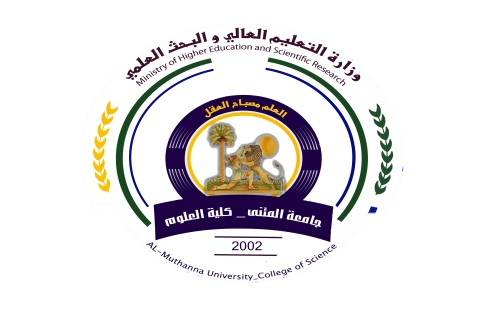 أستمارة الخطة التدريسية للفصل الدراسي الأول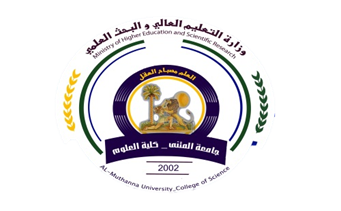 أستمارة الخطة التدريسية للفصل الدراسي الأولتوقيع الاستاذ :						توقيع العميد :                              م.م. زيد عبد العزيزالاسم زيد عبد العزيز عبد الرزاق زيد عبد العزيز عبد الرزاق زيد عبد العزيز عبد الرزاق زيد عبد العزيز عبد الرزاق زيد عبد العزيز عبد الرزاقالبريد الالكترونيZdors72@gmail.comZdors72@gmail.comZdors72@gmail.comZdors72@gmail.comZdors72@gmail.comاسم المادةنظرية الزمرنظرية الزمرنظرية الزمرنظرية الزمرنظرية الزمرمقرر الفصلاساسيات نظرية الزمر.اساسيات نظرية الزمر.اساسيات نظرية الزمر.اساسيات نظرية الزمر.اساسيات نظرية الزمر.اهداف المادةعرض فكرة ومفهوم الزمرة.عرض فكرة ومفهوم الزمرة.عرض فكرة ومفهوم الزمرة.عرض فكرة ومفهوم الزمرة.عرض فكرة ومفهوم الزمرة.التفاصيل الاساسية للمادةتعريف الزمره ، الزمره الجزئية ، التشاكلات على الزمرة مع بعض المبرهنات ، الامثلة والتطبيقات. تعريف الزمره ، الزمره الجزئية ، التشاكلات على الزمرة مع بعض المبرهنات ، الامثلة والتطبيقات. تعريف الزمره ، الزمره الجزئية ، التشاكلات على الزمرة مع بعض المبرهنات ، الامثلة والتطبيقات. تعريف الزمره ، الزمره الجزئية ، التشاكلات على الزمرة مع بعض المبرهنات ، الامثلة والتطبيقات. تعريف الزمره ، الزمره الجزئية ، التشاكلات على الزمرة مع بعض المبرهنات ، الامثلة والتطبيقات. الكتب المنهجيةGroup Theory , R-Kumar, U.B. Jawahar Nagar,Delhi, 2006.Group Theory , R-Kumar, U.B. Jawahar Nagar,Delhi, 2006.Group Theory , R-Kumar, U.B. Jawahar Nagar,Delhi, 2006.Group Theory , R-Kumar, U.B. Jawahar Nagar,Delhi, 2006.Group Theory , R-Kumar, U.B. Jawahar Nagar,Delhi, 2006.المصادر الخارجيةAbstract Algebra,Burton, Addison-Wesley, 1967Abstract Algebra,Burton, Addison-Wesley, 1967Abstract Algebra,Burton, Addison-Wesley, 1967Abstract Algebra,Burton, Addison-Wesley, 1967Abstract Algebra,Burton, Addison-Wesley, 1967تقديرات الفصلالفصل الدراسيالمختبرالامتحانات اليوميةالمشروعالامتحان النهائيتقديرات الفصلمثلاً35%مثلا15%مثلاً10%-مثلاً40%معلومات اضافيةالاسبوعالتاريخالمادة النظريةالمادة العلميةالملاحظات102-05/10/2017العملية الثنائية ، الزمرة مع بعض الامثلة.208-12/10/2017الزمر الجزئية مع امثلة.315-19/10/2017شبه الزمرة ، الزمر الدورية مع مبرهنات وأمثلة.422-26/10/2017الزمر الجزئية السوية.529/10-02/11/2017زمرة القسمة.605-09/11/2017المجموعات المشاركة مع بعض المبرهنات والتمارين.712-16/11/2017الزمرة البسيطة.819-23/11/2017التشكل و التماثل.926-30/11/2017النواة والصورة.1003-07/12/2017مبرهنات التماثل.1110-14/12/2017بعض التطبيقات والأمثلة.1217-21/12/2017الزمر الجزئية المشتقة.1324-28/12/2017المبادل.1431/12-04/01/2018مبرهنات سيلو.1507-11/01/2018تطبيقات على مبرهنات سيلو.